De wedstrijdcommissie van  de Hengelaarsbond vóór Leiden en Omstreken organiseert :op zaterdag 27 mei 2017.                                                                                                 Voor wie ?                                     Voor alle jongens en meisjes die vissen leuk vinden.
Wanneer ?                        Op zaterdag 27 mei 2017.
Wat kan je winnen ?                    Beker voor de kampioenen en visspullen. Iedereen wint een                                                                                                                                                                      
                                                       prijs ! 
Waar moet je zijn ?                     Op zaterdag 27 mei om 09.00 uur in het bondsgebouw van 
                                                       de Hengelaarsbond vóór Leiden en Omstreken
                                                       Voorschoterweg 8A in Leiden. Vlakbij zwembad ‘De Vliet’
                                                       en het Bastionhotel.
Van hoe laat tot hoe laat vis je?  Je vist van10.00 uur tot 12.00 uur. Om 13.00 uur is de prijs
                                                        uitreiking. 
Wat heb je nodig.                         Alleen een hengel ben je niet in het bezit van een hengel                       
                                                       dan kan je van ons een hengel lenen.
Hoe oud moet je wezen?              Jongens en meisjes in de leeftijd van 8 jaar t/m 12 jaar.
Mag je alleen komen ?                 Ben je jonger dan 11 jaar neem een begeleider mee. 
                                                       Zwemdiploma is verplicht
Wat zijn de kosten ?                    Helemaal gratis. Na afloop patat , frikadel of kroket en een 
                                                       drankje.
Waar kan je je opgeven ?           Je kan je eigen inschrijven tot woensdag 24 mei 2017
                                                      Sam’s hengelsport, Hogewoerd 86, tel: 0642037263.
                                                      Hengelsporthuis Henk Teunissen, Korevaarstraat 37 
                                                      tel: 0715122053.
                                                      Han van Bemmel tel: 0655367376.
                                                      Hengelsport Leiden, Mary Beystraat 9. tel: 0715318002. 
Kom je ook ?                               Dan maken we er een gezellige dag en een leuke wedstrijd 
                                                      van.
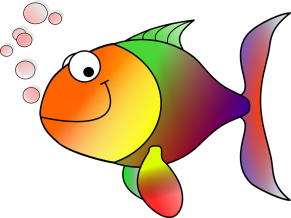 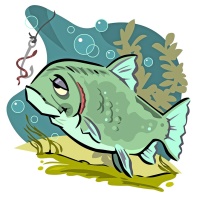 